Дорогие ребята! Будьте внимательны и бдительны, находясь дома, на улице и на природе.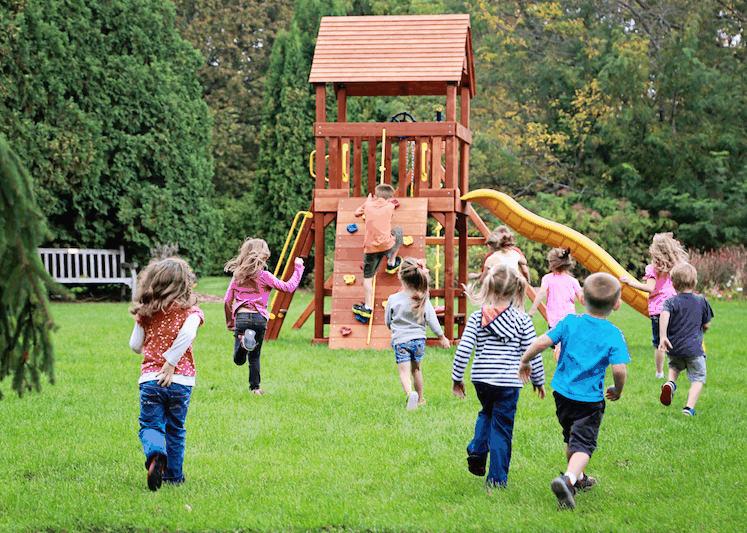 Дорога- Переходи дорогу только по пешеходным переходам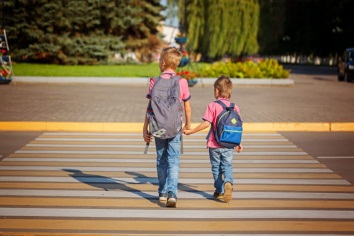 - Перед тем как выйти на проезжую часть, посмотри налево, затем направо.- Переходи дорогу только на зеленый свет светофора.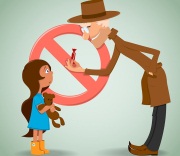 - Подходя к дороге, спрячь телефон, планшет, плеер, они могут отвлечь твое внимание.- Не перелезай через дорожное ограждение.Игровая площадка- Не подходи близко к качелям, на которых кто-то качается.- Катайся на качелях только сидя.- Не катайся на роликах, велосипеде, самокате по проезжей части во дворе.- Не трогай бродячих животных.Чужие люди- Не разговаривай с незнакомыми людьми, не принимай от них угощения и подарки.- Не открывай дверь незнакомцам, когда дома нет взрослых.- Не заходи в подъезд и не поднимайся с чужими людьми в лифте.- Не садись в машину  к чужому мужчине или женщине.- Не соглашайся на просьбу незнакомца проводить его куда-нибудь. Громко кричи: « Помогите, я не знаю этого дядю!»Подозрительные предметы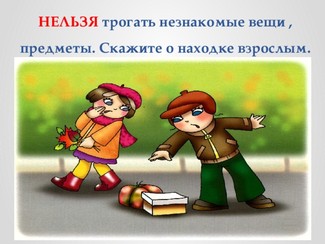 - Не трогай чужие вещи. Если ты обнаружил сумку, оставленную без присмотра, отойди от неё как можно дальше.- Если заметил подозрительный предмет, то расскажи о нём взрослым или позвони по номеру 112.- Никогда не звони в полицию ради шутки с сообщением о заложенной бомбе.Вокзал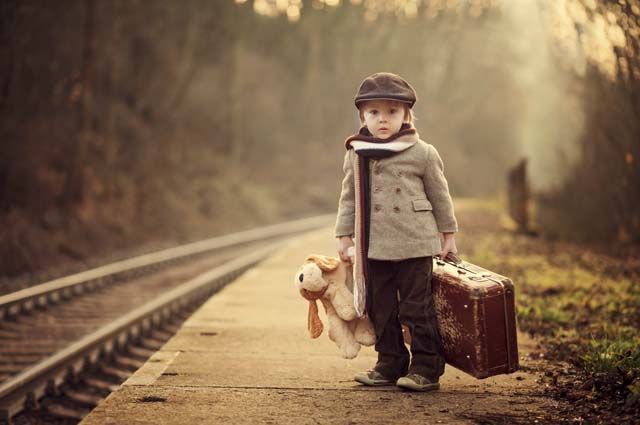 - Держи маму или папу за руку, чтобы не потеряться.- Не пугайся, если потерялся на вокзале. Обратись за помощью к полицейскому или кассиру. - Не переходи железнодорожные пути в неположенных местах. Пользуйся специальными переходами.- Не бегай на платформе.- Если видишь приближающийся поезд, отойди от рельсов на безопасное расстояние.Опасные места для игр- Если хочешь покататься на коньках, отправляйся на каток, а не на реку или озеро.- Гуляй с друзьями на детской площадке. Стройка не место для игр.- Строй замки из песка в песочнице, а не в карьере.- Ни в коем случае не забирайся на чердаки и в подвалы.- Не приближайся к заброшенным зданиям- они могут обрушиться в любой момент.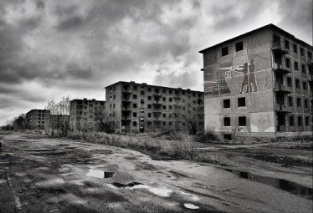 Информация взята из книги: Василюк Ю.С. Правила безопасного поведения на улице. – Москва :Эксмо, 2018. – 48 с.Прокуратура Нижегородской областиМуниципальный информационныйЦентр правовой культуры6+Правила безопасного поведения ребенка на улице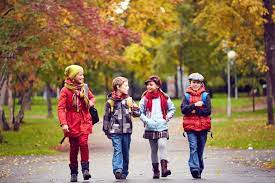 Нижний Новгород2021